Приложение к постановлениюадминистрации города от                №  «Приложение к постановлениюадминистрации города от 01.04.2016  № 174СХЕМАразмещения рекламных конструкцийпо улице Авиаторов в Советском районе города КрасноярскаМасштаб 1:10000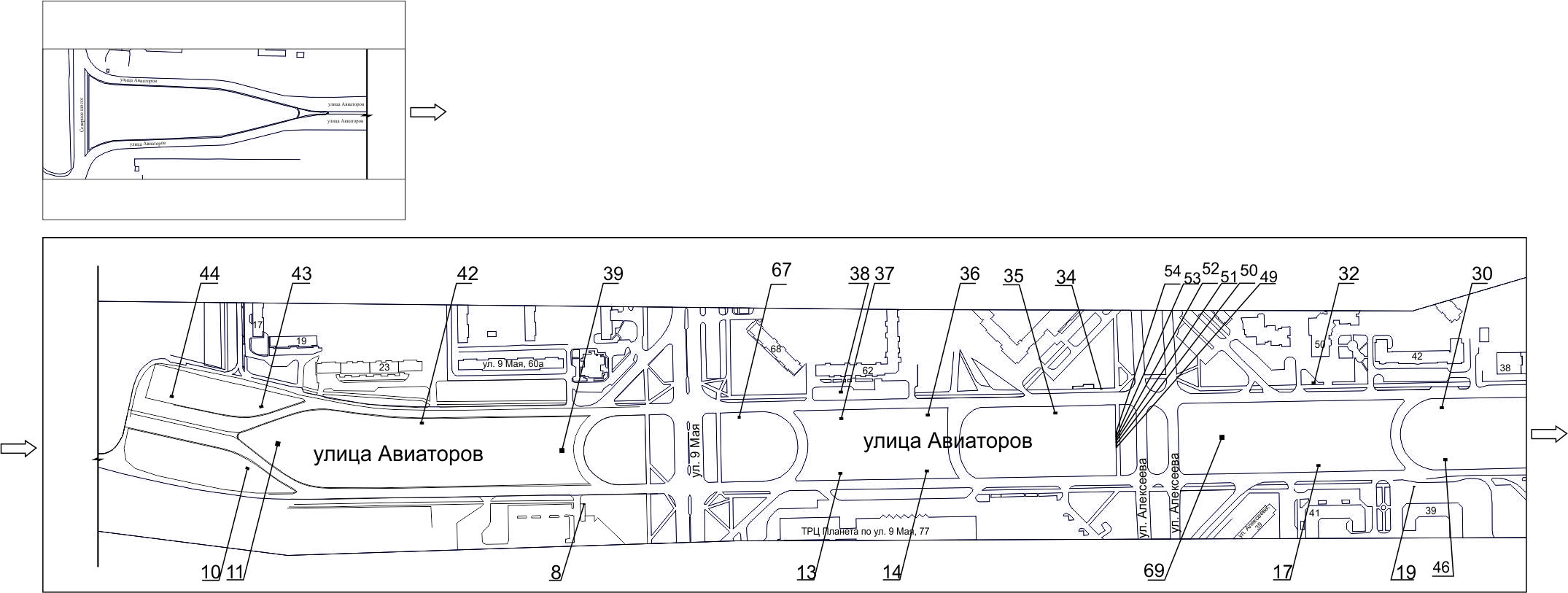 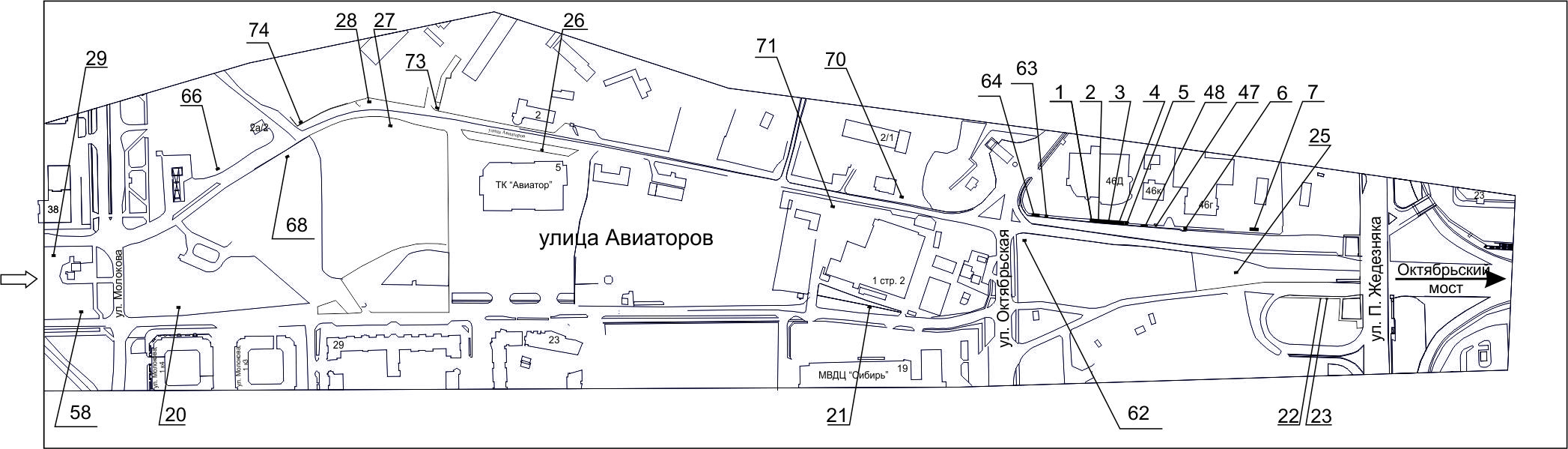 ПримечаниеСведения о рекламных местах указываются в паспортах рекламных мест.».Номер на схемеАдрес рекламного местаТип конструкции1ул. Авиаторов, напротив здания по ул. П. Железняка, 46дрекламная конструкция, выполненная по индивидуальному проекту2ул. Авиаторов, напротив здания по ул. П. Железняка, 46д, 3-я конструкциярекламная конструкция, выполненная по индивидуальному проекту3ул. Авиаторов, напротив здания по ул. П. Железняка, 46д, 2-я конструкциярекламная конструкция, выполненная по индивидуальному проекту4ул. Авиаторов, напротив здания по ул. П. Железняка, 46д, 1-я конструкциярекламная конструкция, выполненная по индивидуальному проекту5ул. Авиаторов, в створе юго-восточного фасада здания по ул. П. Железняка, 46дрекламная конструкция, выполненная по индивидуальному проекту6ул. Авиаторов, напротив здания по ул. П. Железняка, 46грекламная конструкция, выполненная по индивидуальному проекту7ул. Авиаторов, между зданиями № 44а и № 46г по ул. П. Железнякарекламная конструкция, выполненная по индивидуальному проекту8ул. Авиаторов, напротив северо-восточного фасада здания по ул. 9 Мая, 62рекламная конструкция, выполненная по индивидуальному проекту10ул. Авиаторов, в районе здания по ул. 9 Мая, 64щитовая конструкция с размером информационного поля 6,0 м x 3,0 м (щит) либо щитовая конструкция с размером информационного поля 6,0 м x 3,2 м с автоматической сменой изображения (призматрон)11ул. Авиаторов, на противоположной стороне дороги от дома по пер. Светлогорскому, 23щитовая конструкция с размером информационного поля 12,0 м х 4,0 м (суперборд)13ул. Авиаторов, на противоположной стороне дороги от здания по ул. 9 Мая, 77щитовая конструкция с размером информационного поля 6,0 м x 3,0 м (щит) либо щитовая конструкция с размером информационного поля 6,0 м x 3,2 м с автоматической сменой изображения (призматрон)14ул. Авиаторов, напротив ТРЦ «Планета» на противоположной стороне дороги, поз. 12щитовая конструкция с размером информационного поля 6,0 м x 3,0 м (щит) либо щитовая конструкция с размером информационного поля 6,0 м x 3,2 м с автоматической сменой изображения (призматрон)17ул. Авиаторов, 41, поз. 16щитовая конструкция с размером информационного поля 6,0 м x 3,0 м (щит) либо щитовая конструкция с размером информационного поля 6,0 м x 3,2 м с автоматической сменой изображения (призматрон)19ул. Авиаторов, 39, остановка общественного транспорта «Авиаторов»рекламная конструкция в составе остановочного пункта движения общественного транспорта с размером информационного поля 1,2 м х 1,8 м20ул. Авиаторов, на противоположной стороне дороги от дома по ул. Молокова, 1 к4щитовая конструкция с размером информационного поля 6,0 м x 3,0 м (щит) либо щитовая конструкция с размером информационного поля 6,0 м x 3,2 м с автоматической сменой изображения (призматрон)21ул. Авиаторов, 1 стр. 2щитовая конструкция с размером информационного поля 6,0 м x 3,0 м (щит) либо щитовая конструкция с размером информационного поля 6,0 м x 3,2 м с автоматической сменой изображения (призматрон)22ул. Авиаторов, на остановке общественного транспорта «Октябрьская площадь» при движении на правый берегстенд с размером информационного поля 1,5 м x 1,5 м23ул. Авиаторов, остановка общественного транспорта «Октябрьская площадь» при движении на правый берегрекламная конструкция в составе остановочного пункта движения общественного транспорта с размером информационного поля 1,2 м х 1,8 м25ул. Авиаторов, слева при движении к Октябрьскому мостущитовая конструкция с размером информационного поля 6,0 м x 3,0 м (щит) либо щитовая конструкция с размером информационного поля 6,0 м x 3,2 м с автоматической сменой изображения (призматрон)26ул. Авиаторов, 5щитовая конструкция с размером информационного поля 3,7 м х 2,7 м (ситиборд)27ул. Авиаторов, 7щитовая конструкция с размером информационного поля 6,0 м x 3,0 м (щит) либо щитовая конструкция с размером информационного поля 6,0 м x 3,2 м с автоматической сменой изображения (призматрон)28ул. Авиаторов, 2ащитовая конструкция с размером информационного поля 6,0 м x 3,0 м (щит) либо щитовая конструкция с размером информационного поля 6,0 м x 3,2 м с автоматической сменой изображения (призматрон)29ул. Авиаторов, 40 поз. 1щитовая конструкция с размером информационного поля 6,0 м x 3,0 м (щит) либо щитовая конструкция с размером информационного поля 6,0 м x 3,2 м с автоматической сменой изображения (призматрон)30ул. Авиаторов, 42 поз. 2щитовая конструкция с размером информационного поля 6,0 м x 3,0 м (щит) либо щитовая конструкция с размером информационного поля 6,0 м x 3,2 м с автоматической сменой изображения (призматрон)32ул. Авиаторов, 50, со стороны юго - западного фасада зданиящитовая конструкция с размером информационного поля 6,0 м x 3,0 м (щит) либо щитовая конструкция с размером информационного поля 6,0 м x 3,2 м с автоматической сменой изображения (призматрон)34ул. Авиаторов, напротив дома по ул. Алексеева, 22, остановка общественного транспорта «Улица Алексеева (ТРК Планета)»рекламная конструкция в составе остановочного пункта движения общественного транспорта с размером информационного поля 1,2 м х 1,8 м35ул. Авиаторов, на противоположной стороне дороги  от дома по ул. Алексеева, 22щитовая конструкция с размером информационного поля 6,0 м x 3,0 м (щит) либо щитовая конструкция с размером информационного поля 6,0 м x 3,2 м с автоматической сменой изображения (призматрон)36ул. Авиаторов, между домами по ул. Авиаторов, 62 и ул. Алексеева, 22, поз. 7щитовая конструкция с размером информационного поля 6,0 м x 3,0 м (щит) либо щитовая конструкция с размером информационного поля 6,0 м x 3,2 м с автоматической сменой изображения (призматрон)37ул. Авиаторов, 62 поз. 8щитовая конструкция с размером информационного поля 6,0 м x 3,0 м (щит) либо щитовая конструкция с размером информационного поля 6,0 м x 3,2 м с автоматической сменой изображения (призматрон)38ул. Авиаторов, 62щитовая конструкция с размером информационного поля 6,0 м x 3,0 м (щит) либо щитовая конструкция с размером информационного поля 6,0 м x 3,2 м с автоматической сменой изображения (призматрон)39ул. Авиаторов, на противоположной стороне дороги от дома по ул. 9 Мая, 60ащитовая конструкция с размером информационного поля 12,0 м х 4,0 м (суперборд)42ул. Авиаторов, на противоположной стороне дороги от дома  по пер. Светлогорскому, 23щитовая конструкция с размером информационного поля 6,0 м x 3,0 м (щит) либо щитовая конструкция с размером информационного поля 6,0 м x 3,2 м с автоматической сменой изображения (призматрон)43ул. Авиаторов, напротив дома по пер. Светлогорскому, 19щитовая конструкция с размером информационного поля 6,0 м x 3,0 м (щит) либо щитовая конструкция с размером информационного поля 6,0 м x 3,2 м с автоматической сменой изображения (призматрон)44ул. Авиаторов, въезд на мост, справа при движении к Северному шоссещитовая конструкция с размером информационного поля 6,0 м x 3,0 м (щит) либо щитовая конструкция с размером информационного поля 6,0 м x 3,2 м с автоматической сменой изображения (призматрон)46ул. Авиаторов, 39,  на противоположной стороне дороги щитовая конструкция с размером информационного поля 6,0 м x 3,0 м (щит) либо щитовая конструкция с размером информационного поля 6,0 м x 3,2 м с автоматической сменой изображения (призматрон)47ул. Авиаторов, напротив здания по ул. Партизана Железняка, 46крекламная конструкция, выполненная по индивидуальному проекту с размером информационного поля 4,7 м х 1,4 м48ул. Авиаторов, со стороны юго-западного фасада здания по ул. Партизана Железняка, 46крекламная конструкция, выполненная по индивидуальному проекту, состоящая из 3-х информационных полей, размер каждого информационного поля 1,3 м х 4,6 м49ул. Авиаторов, на противоположной стороне дороги от дома по ул. Алексеева, 22, 1-я конструкциярекламная конструкция для размещения афиш и объявлений с размером информационного поля 1,5 м х 1,5 м (стенд)50ул. Авиаторов, на противоположной стороне дороги от дома по ул. Алексеева, 22, 2-я конструкциярекламная конструкция для размещения афиш и объявлений с размером информационного поля 1,5 м х 1,5 м (стенд)51ул. Авиаторов, на противоположной стороне дороги от дома по ул. Алексеева, 22, 3-я конструкциярекламная конструкция для размещения афиш и объявлений с размером информационного поля 1,5 м х 1,5 м (стенд)52ул. Авиаторов, на противоположной стороне дороги от дома по ул. Алексеева, 22, 4-я конструкциярекламная конструкция для размещения афиш и объявлений с размером информационного поля 1,5 м х 1,5 м (стенд)53ул. Авиаторов, на противоположной стороне дороги от дома по ул. Алексеева, 22, 5-я конструкциярекламная конструкция для размещения афиш и объявлений с размером информационного поля 1,5 м х 1,5 м (стенд)54ул. Авиаторов, на противоположной стороне дороги от дома по ул. Алексеева, 22, 6-я конструкциярекламная конструкция для размещения афиш и объявлений с размером информационного поля 1,5 м х 1,5 м (стенд)58ул. Авиаторов, 39, до пересечения с ул. Молокова, на противоположной стороне дорогиэлектронное табло с размером информационного поля 5,76 м х 2,88 м62ул. Авиаторов, до пересечения с ул. Октябрьской, движение от Октябрьского моста, на разделительной полосеэлектронное табло с размером информационного поля 5,76 м х 2,88 м63ул. Авиаторов, со стороны западного фасада здания по ул. Партизана Железняка, 46д, конструкция 1рекламная конструкция, выполненная по индивидуальному проекту, размером 2,1 м х 6,0 м64ул. Авиаторов, со стороны западного фасада здания по ул. Партизана Железняка, 46д, конструкция 2рекламная конструкция, выполненная по индивидуальному проекту, состоящая из 3-х флагштоков с размером информационного поля 1,5 м х 4,5 м66ул. Авиаторов, 2а, стр. 3, на территории АЗС «Сангилен»электронное табло с размером информационного поля 6,0 м х 4,0 м67ул. Авиаторов, 68, на противоположной стороне дорогиуказатель городской системы ориентирования с размерами информационного поля – по длине от 0,835 м до 1,2 м, по высоте от 0,265 м до 1,8 м68ул. Авиаторов, в районе здания по ул. Молокова, 1ж/2щитовая конструкция с размером информационного поля                    6,0 м x 3,0 м (щит) либо щитовая конструкция с размером информационного поля 6,0 м x 3,2 м с автоматической сменой изображения (призматрон), на железобетонном фундаменте, двусторонняя.Внешние габариты рекламной панели составляют не более 6,4 м x 3,4 м.Высота опоры от 4,5 м до 7,0 м, устанавливается под прямым углом к нижнему краю каркаса рекламной конструкции, может размещаться несимметрично относительно информационного поля со сдвигом в сторону проезжей части либо от нее.Опора выполняется из профиля прямоугольного или квадратного сечения размером не более 0,35 м х 0,35 м или круглой трубы диаметром до 0,325 м69ул. Авиаторов, напротив дома № 54, на разделительной полосе  щит (билборд) 6,0 м x 3,0 м либо призматрон 6,0 м x 3,0 мОтдельно стоящая на земле рекламная конструкция, состоящая из фундамента, каркаса, информационного поля.   Внешние габариты рекламной конструкции не более 6,4 м х 3,4 мВысота опоры 4,5 – 7,0 метров. Фундамент должен быть заглублен и не должен выступать над уровнем земли. 70ул. Авиаторов, 2/1щитовая конструкция с размером информационного поля 6,0 м x 3,0 м (щит) либо щитовая конструкция с размером информационного поля 6,0 м x 3,2 м с автоматической сменой изображения (призматрон)  либо светодиодный (электронный) экран с размером информационного поля 6,0 м x 3,0 м71ул. Авиаторов, 1, в сторону ТРЦ «Планета»щитовая конструкция с размером информационного поля 6,0 м x 3,0 м (щит) либо щитовая конструкция с размером информационного поля 6,0 м x 3,2 м с автоматической сменой изображения (призматрон)  либо светодиодный (электронный) экран с размером информационного поля 6,0 м x 3,0 м73ул. Авиаторов, со стороны южного фасада здания по ул. Малиновского, 11г, строение 4, корпус 2щит (билборд) 6,0 м x 3,0 м либо призматрон 6,0 м x 3,0 мОтдельно стоящая на земле рекламная конструкция, состоящая из фундамента, каркаса, информационного поля.   Внешние габариты рекламной конструкции не более 6,4 м х 3,4 мВысота опоры 4,5 – 7,0 метров. Фундамент должен быть заглублен и не должен выступать над уровнем земли. 74ул. Авиаторов, со стороны западного фасада здания по ул. Малиновского, 11г, строение 4, корпус 2щит (билборд) 6,0 м x 3,0 м либо призматрон 6,0 м x 3,0 мОтдельно стоящая на земле рекламная конструкция, состоящая из фундамента, каркаса, информационного поля.   Внешние габариты рекламной конструкции не более 6,4 м х 3,4 мВысота опоры 4,5 – 7,0 метров. Фундамент должен быть заглублен и не должен выступать над уровнем земли. 